Publicado en  el 08/04/2016 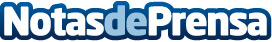 Òscar Camps guanya el Premi Català de l'Any 2015El guanyador del premi, que se celebra anualment, es director d'una ONG que treballa fent feines d'ajuda i rescat als refugiats que arriben a l'illa de Lesbos, a Grècia. L'ONG, Pro-Activa Open Arms, va ser recentment protagonista de l'obra documental de David Fontseca i Arantza Diez 'To Kyma. Rescat al mar Egeu' i és l'única entitat d'aquestes característiques que treballa per marDatos de contacto:Nota de prensa publicada en: https://www.notasdeprensa.es/oscar-camps-guanya-el-premi-catala-de-lany-2015 Categorias: Cataluña http://www.notasdeprensa.es